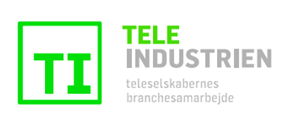 TI NYHEDSBREV – MARTS 2014Ny direktør i DI ITEK – Adam Lebech 
TI byder ny direktør i ITEK, Adam Lebech, velkommen og vi ser frem til det fremtidige samarbejde.Adam Lebech kommer fra en stilling som digitaliseringschef og kontorchef i Økonomi- og Indenrigsministeriet, hvor han bl.a. har arbejdet med regeringens politik i forhold til fornyelse og effektivisering af den offentlige sektor.  Adam Lebech har tidligere arbejdet med digitalisering i bl.a. IT- og Telestyrelsen, hvor han har været med til at udforme regeringens politik på it- og teleområdet bl.a. regeringens bredbåndsstrategi.


SWC arrangement – 27. marts 2014
Kampagnen Share With Care har til formål at oplyse, opfordre og inspirere danskerne til at opleve og dele musik, film, tv, spil og litteratur på nettet – lovligt. 

Partnerne bag kampagnen ”Share With Care” - Teleindustrien, DI ITEK, Rettighedsalliancen og Kulturministeriet – afholdt den 27. marts 2014 et to timers event for at give et indblik i kampagnens arbejde, og hvordan man kan håndtere fremtidens digitale udfordringer. Der var samtidig mulighed for at netværke med andre aktører fra branchen.  


Mobilhuller i tog
Metroxpress har bragt historien om, hvordan DSB-tog effektivt afskærmer for mobilsignalerne, hvordan teleselskaberne er villige til at investere i en løsning med repeatere, som kan skabe mobildækning i togene, og hvordan DSB gennem flere år har forhalet processen http://www.e-pages.dk/metroxpressdk/3016/

Læs mere her: http://www.teleindu.dk/mobilhuller-i-tog/
Tele2014 – afholdt den 19. marts 
150 deltagere fik en interessant dag på Tele2014 med spændende oplæg, skarpe budskaber og levende debatter. 
Vi hørte blandt andet om de internationale rammer og EU-Kommissionens forslag til et Connected Continent. Vi hørte om kommuneres og regioners udfordringer med manglende dækning, den store værdi den digitale infrastruktur har for både erhvervsliv og bosætning, og hvordan regioner og kommuner kan være med til at skabe rammerne for, at den digitale infrastruktur kommer endnu længere ud i landet og meget mere.

Deltagerne på konferencen blev involveret med en række centrale spørgsmål om telemarkedet og telepolitikken www.mapus.eu#tele2014 og man kunne undervejs følge med i de mange tweets fra konferencen #tele2014. 

Se hele programmet for dagen, slides fra konferencen samt opsamling i Computerworld på TI’s hjemmeside: http://www.teleindu.dk/tele2014/ 


3,5 billioner logninger i 2013
En ny opgørelse af omfanget af logninger i Danmark viser, at der hos teleselskaberne i 2013 samlet set blev foretaget 3,5 billioner registreringer af forbrugernes teleforbrug og internetbrug. 

Det svarer til, at hver eneste dansker i 2013 er blevet registreret mere end en gang hvert minut – døgnet rundt.

Fra Teleindustriens side efterlyser vi – også på vegne af vores kunder – en politisk afvejning og vurdering af, om registreringen er proportional og skaber værdi. Vi efterlyser en evaluering og revision af reglerne for at sikre, at registreringen og overvågningen også giver mening i praksis.

Læs mere her: http://www.teleindu.dk/35-billioner-logninger-i-2013/ 
TI’s generalforsamling og årsdag 2014
TI afholder i år sin generalforsamling og årsdag tirsdag den 3. juni 2014 på toppen af Berlingske Media i Pilestræde 34. Generalforsamlingen starter kl. 14.00 og derefter kl. 15.30 følger et åbent arrangement. Nærmere information følger. 

Efterfølgende byder TI på en let buffet – sæt allerede nu kryds i kalenderen. 


Gå-hjem-møde i DI – 14. maj 2014 - om ny forbrugeraftalelov
Fra den 13. juni 2014 gælder der nye regler for fjernsalg – f.eks. når du som virksomhed sælger til private via Internettet. Her træder ændringerne i forbrugeraftaleloven og købeloven i kraft. 

Forbrugerombudsmanden Henrik Øe fortæller om ændringerne og du får mulighed for at stille spørgsmål til de nye regler.

Læs mere her: http://handel.di.dk/Medlemsfordele/Nyearrangementer/Pages/Saelgerdinvirksomhedtilprivatpersoner.aspx 
TI har i marts afgivet nedenstående høringssvar
Høringssvar – TI og DI ITEK i fællesskab - vedr. Lov om Center for Cybersikkerhed 

Høringssvar – TI, IT-Branchen, DI ITEK og Dansk Erhverv i fællesskab – vedr. udkast til vejledning om ”Nye muligheder i landdistrikterne” 

Læs høringssvarene på TI’s hjemmeside: http://www.teleindu.dk/brancheholdninger/horingssvar/ 



Kontakt: 
Teleindustrien		Jakob Willer
Axeltorv 6, 3.,		Susanne Poulsen
1609 København V
Telefon: 33 13 80 20
post@teleindu.dk
www.teleindu.dk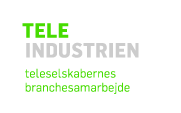 